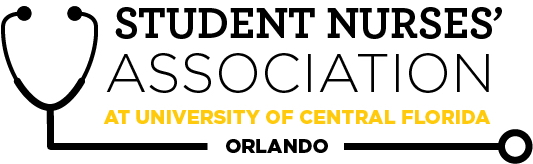 Student Nurses’ Association at UCF Orlando – MAYGeneral Meeting MINUTES      5/26/2021Time Called to Order: 1700Time Adjourned: 1831Location: ZoomPresiding President: Erin TonkinRecorded by: Caroline PorterStudent Nurses’ Association at UCF Orlando – MAYGeneral Meeting MINUTES      5/26/2021Time Called to Order: 1700Time Adjourned: 1831Location: ZoomPresiding President: Erin TonkinRecorded by: Caroline PorterStudent Nurses’ Association at UCF Orlando – MAYGeneral Meeting MINUTES      5/26/2021Time Called to Order: 1700Time Adjourned: 1831Location: ZoomPresiding President: Erin TonkinRecorded by: Caroline PorterAttendees Present:Erin Tonkin, Vanessa Iturri, Monique Csenteri, Caroline Porter, Lauren Fuller, Leah Utt, Megan Donnelly, Sarah Stukey, Cynthia Fonseca, Samantha Maiolo, Peyton Hawks, Megan Fleming, Kate Dorminy, Brian PeachErin Tonkin, Vanessa Iturri, Monique Csenteri, Caroline Porter, Lauren Fuller, Leah Utt, Megan Donnelly, Sarah Stukey, Cynthia Fonseca, Samantha Maiolo, Peyton Hawks, Megan Fleming, Kate Dorminy, Brian PeachErin Tonkin, Vanessa Iturri, Monique Csenteri, Caroline Porter, Lauren Fuller, Leah Utt, Megan Donnelly, Sarah Stukey, Cynthia Fonseca, Samantha Maiolo, Peyton Hawks, Megan Fleming, Kate Dorminy, Brian PeachErin Tonkin, Vanessa Iturri, Monique Csenteri, Caroline Porter, Lauren Fuller, Leah Utt, Megan Donnelly, Sarah Stukey, Cynthia Fonseca, Samantha Maiolo, Peyton Hawks, Megan Fleming, Kate Dorminy, Brian PeachAttendees Absent:Presenter:Agenda Item/Discussion:Action:Follow-up:President:Erin TonkinWelcome to our May 2021 Meeting!I hope everyone’s summer is off to a great start!Upcoming events:Accelerated position elections in June!Next general meeting dates:Wednesday, June 30th @1700Wednesday, August 25th @1700There will be no July meeting!Fill out this survey with any dietary preferences for our in person meetings to come!https://forms.gle/AjbVyxPK6eaxx3BR8The following form will be available for any suggestions about how we can improve our club or ideas for events throughout our board’s term.https://forms.gle/PWEEzEyHQL3tyawj6Vice President:Vanessa IturriWelcome to the May 2021 Meeting!Please welcome our guest Speakers:Spartanburg Medical Center Jane James BSN, RN, CWCN, COCN- Nurse Leader for Inpatient Wound TeamAndrea Butler, RN MSN-Talent Lead/ Senior Nurse Recruiter/ Employment & Recruitment Thank you all for your contributions and involvement in SNA this past year! I look forward to meeting new members from each cohort. Thank you to everyone who participated in the guest speaker survey that I sent out last week! Next general meeting will be held on Wednesday, June 30th, at 1700Point system is up to date.Treasurer:Monique Csenteri Welcome new and returning members!Interested in becoming an SNA member?Join today!Upcoming ExpensesMembership enrollment Bank Balance: $17,231.27Membership Count: 150Secretary:Caroline PorterWelcome to the May general meeting!Next Curriculum Committee meeting TBDif you have anything you would like me to bring up please text or email meI hope everyone has an awesome summer semester!!Legislative Director:Lauren FullerWelcome to May 2021 General Meeting!Upcoming Elections - Applications are now OPEN for Accelerated Cohort Positions: Clubhouse DirectorAccelerated LiaisonPlease contact me at ucfsnaorllegislative@gmail.com or the current director and liaison if you have any questions about the role! Applications close on June 29th at 2359 and elections will be held on June 30th during the General Meeting.ProcessOnly 3 candidates may run per position - Must be a paid UCF SNA member to run for a position. Each candidate needs to email me a short paragraph explaining why you would be a good candidate.Each candidate will give a one minute elevator speech on the day of elections.Members can be nominated from the floor of the meeting if there are not 3 candidates running.Clubhouse Director: Leah UttClinical supplies fundraiser was a success!Thank you to those who ordered through SNAThis position will be available at the next election!Duties include tabling, hosting clubhouse hours, maintaining inventory and website, selling merchandiseGreat opportunity to be creative, get to know other nursing students as well as facultyRepresent the Accelerated class as a voting member of the SNA boardAwesome leadership opportunity and a chance to be more involved at the CONPlease email me if you have any questions about this position :) Project example ->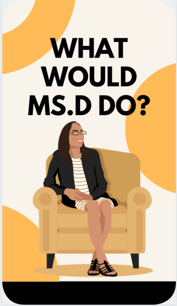 Accelerated Liaison:Megan DonnellyWelcome to all the new Accelerated students! We are SO happy to have you :DMentorship Program was a huge success! I hope everyone is having a wonderful experience! If there are any issues or concerns, please reach out to me.This position will be up for election in June!Amazing opportunity to become involved at the CON and expand your experiences.Develop connections with SNA board members, CON faculty and your fellow colleagues on a state and national level!Responsibilities include monthly meetings, facilitating mentorship program, providing frequent communication and updates, acting as a spokesperson for your cohort and more!Any questions, please reach out to me at megan.d.ucf@knights.ucf.eduMedia Director: Sarah StukeyWelcome to our May Meeting and to our new Accel Cohort! SNA Lifeline Newsletter Submission deadline will be June 20thSend any ideas for student or staff spotlights to me in an email!Historian:Cynthia FonsecaHi everyone! Welcome to all of the new accelerated students!Seniors, I hope your summer classes are going well and best of luck with the semester! I created a new historian email so if anyone ever needs to reach out to me please feel free to contact me through the email above!Breakthrough to Nursing Director:Samantha MaioloJuniors & Seniors Buddies! Will be sending out Senior Google Form soon. Juniors will receive theirs at Meet & Greet!If you’re interested in joining the Breakthrough to Nursing Committee, be sure to email me!Good luck Seniors & Accels with Summer classes & have a safe summer!!Community Health Director:Peyton HawksWarm welcome to the new accel students! I hope everyone is having a wonderful summer and you are enjoying summer classes!Next month we will be volunteering with Oakland Nature Preserve on June 26th to participate in habitat restoration! We will be doing things like weeding out invasive plant species and restoring the areas native longleaf pine. The sign up link will be sent out next week.Feel free to email me with any questions or volunteering interests!Fundraising Chair:Megan FlemingHey guys! You have 7 days left to buy an Instagram Shout-out!They are $2 and can be purchased through Venmo or the square app!There are 4 different templates to choose from to congratulate your fellow nursing students on their achievements:Congrats Knight Nurse Grad (for seniors that just graduated)Congrats New Knight Nurse (for incoming juniors and accels)Good luck on the NCLEXCongrats on finishing your 1st year of nursing school!To purchase one just follow the instructions on this google form: https://forms.gle/muUQhwZ5VxVDRMddAEmail me with any questions you may have!Please feel free to send me any fundraising ideas you have!Advisors:Kate DorminyBrian Peach